Supporting information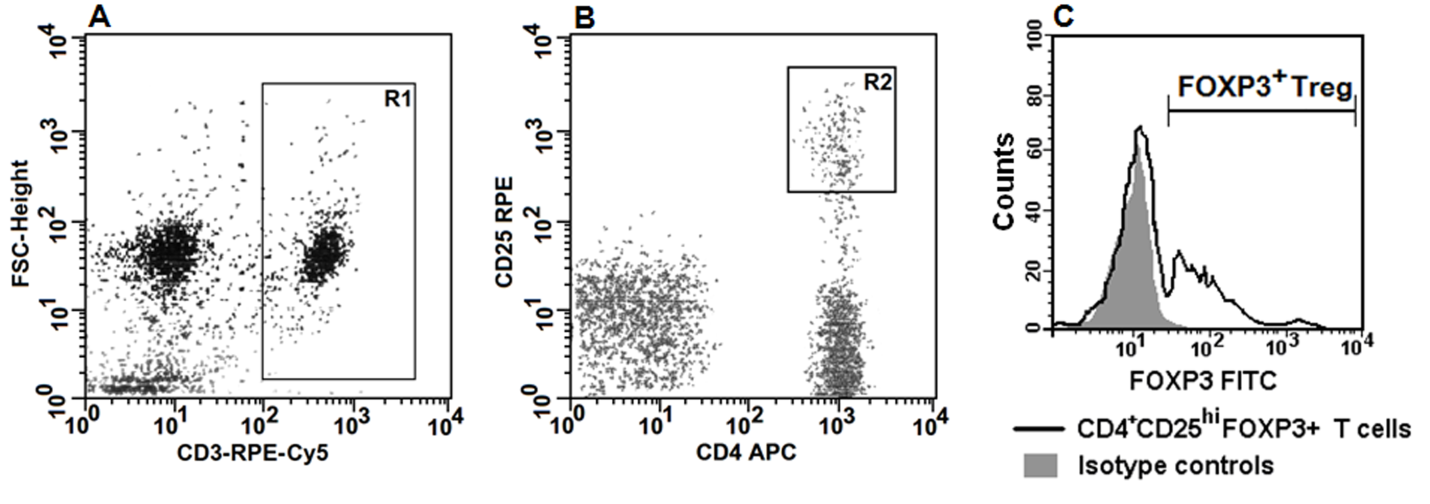 Supplementary Figure S1FACS analysis of the CD4+CD25hiFOXP3+ T cell population (A) represents the CD3+ population. The R1 gate was used for (B), and R2 was the gating population of (C). 20000 of total evens were used for each gate.